MATES 14/5/2020https://youtu.be/UX6Tfdk5E4Q1.- CALCULA EL ÁREA DE ESTE PRISMA: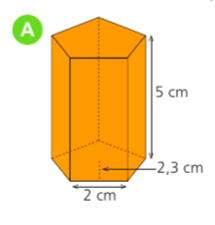 2.- CALCULA EL ÁREA DE ESTE PRISMA: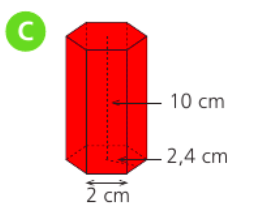 